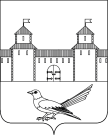 от  28.10.2015  № 490-п «Об ограничении движения автотранспорта по ул. Фадеева  г. Сорочинска»	В соответствии с Конституцией Российской Федерации, Федеральным Законом  от 06.10.2003г. № 131-ФЗ  «Об общих принципах организации местного самоуправления в Российской Федерации», Федеральным Законом от 08.11.2007 г. № 257-ФЗ «Об автомобильных дорогах и о дорожной деятельности в Российской Федерации», статьями 32, 35, 40 Устава муниципального образования Сорочинский городской округ Оренбургской области, в целях обеспечения безопасности при проведении работ в связи с аварийной ситуацией по адресу: г. Сорочинск  по ул. Фадеева в район дома №24, когда такие работы создают угрозу безопасности дорожного движения, администрация  Сорочинского городского округа Оренбургской области постановляет:1. Ограничить движение по ул.Фадеева от ул. Бугурусланская   до ул. Колхозная  для проезда автотранспорта 28.10.2015 года в период с 11:00 до 18:00 часов.2. Информировать жителей г. Сорочинска об ограничении движения по ул. . Фадеева  от ул. Бугурусланская   до ул. Колхозная   для проезда автотранспорта 28.10.2015 года в период с 11:00 до 18:00 часов.3.Директору МУП «Жилкомсервис» Коновалову В.К. установить временные дорожные знаки: 3.2 «Движение запрещено», 1.25 дорожные работы, 6.18.2, 6.18.3 «Направление объезда» на ул.  Фадеева на перекрестках ул. Бугурусланская, ул. Колхозная.4. Контроль за исполнением настоящего постановление возложить на заместителя главы администрации Сорочинского городского округа по оперативному управлению муниципальным хозяйством Богданова А.А.5. Настоящее постановление вступает в силу с момента подписания и подлежит размещению на официальном портале администрации города Сорочинска.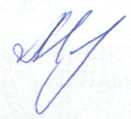 И.о. главы администрации города Сорочинска 	                                                 		Т.П. МелентьеваРазослано: в дело, ГИБДД МО МВД РФ «Сорочинский», Богданову А.А., управлению ЖКХ,  прокуратуре.Администрация Сорочинского городского округа Оренбургской областиП О С Т А Н О В Л Е Н И Е 